Saddle Brook Mayor’s Youth Group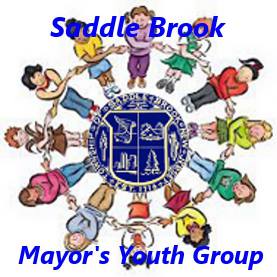 Meeting Agenda 7/24/2021Call Meeting to OrderPledge of Allegiance Old BusinessUpcoming Youth Group EventsSummer Fun Outing – will be at Humdingers (Date and Time TBD)Address: 64 E. Midland Ave. Paramus (located in the same complex as Berkeley College and other places)You can access either through Powers Dr. or Midland Ave. right after the From Rd. traffic light.National Night OutDate and Time: Tuesday, August 3rd from 6pm to 9pmLocation: Parking lot of new Municipal Complex, 55 Mayhill St.All members are invited to attend :) Mayor’s WalkWhen and Where: Saturday, August 28th at Saddle Brook ParkAll members invited to attend to walk. Saddle Brook Township PicnicDate and Time: Saturday, August 28th from 12-4pmLocation: Saddle Brook ParkVolunteers needed to help bring food to seniors in attendanceTickets will be provided for food vendors.New BusinessAdjourn Meeting